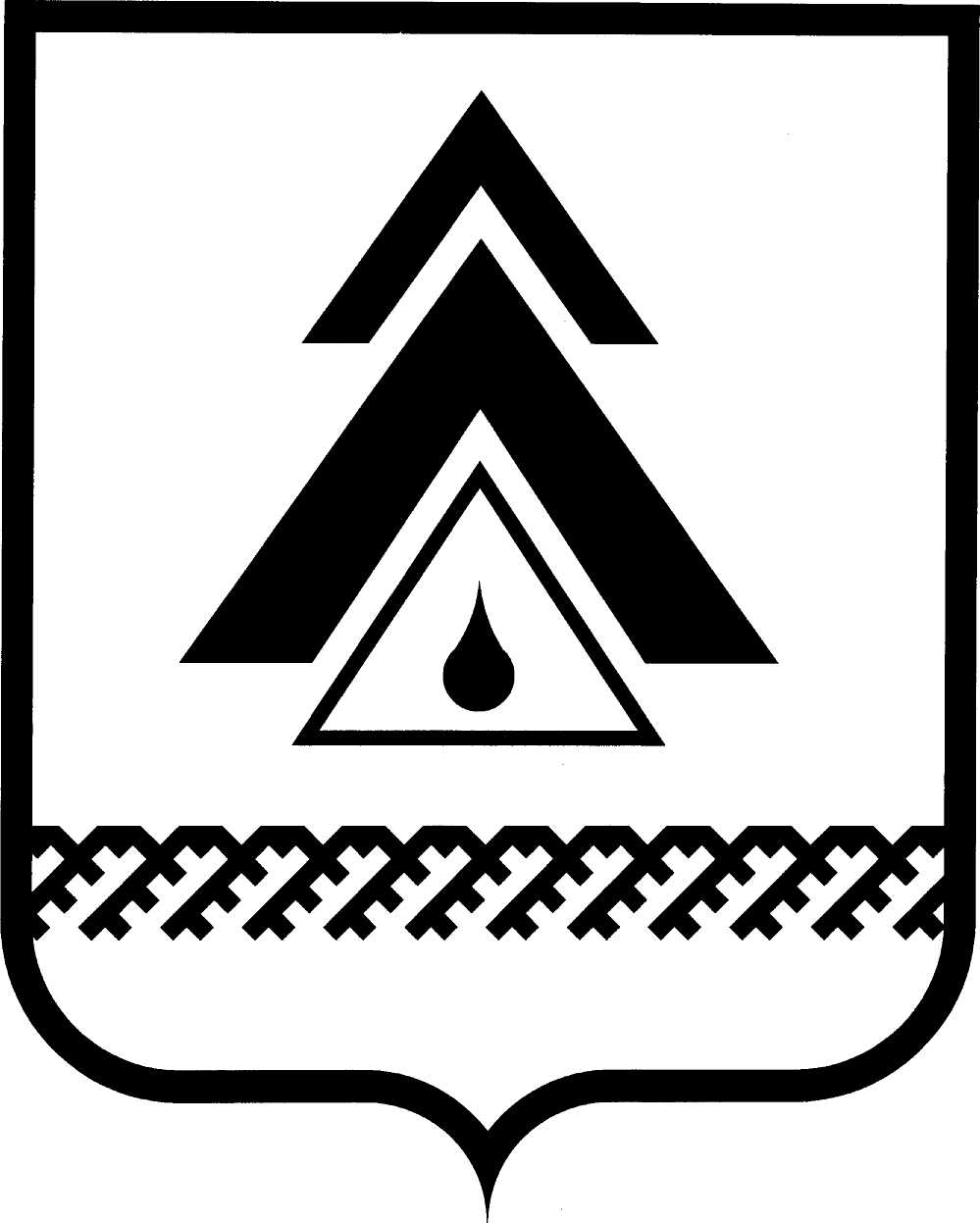 администрация Нижневартовского районаХанты-Мансийского автономного округа – ЮгрыПОСТАНОВЛЕНИЕО внесении изменений в приложения 2–4 к постановлению администрации района от 04.07.2012 № 1275 «О территориальных комиссиях по делам несовершеннолетних и защите их прав Нижневартовского района» В целях совершенствования работы территориальных комиссий по делам несовершеннолетних и защите их прав района:1. Внести изменения в приложения 2–4 к постановлению администрации района от 04.07.2012 № 1275 «О территориальных комиссиях по делам несовершеннолетних и защите их прав Нижневартовского района», изложив их            в новой редакции согласно приложениям 1–3.2. Пресс-службе администрации района (А.Н. Королёва) опубликовать постановление в районной газете «Новости Приобья».3. Контроль за выполнением постановления возложить на заместителя главы администрации района по социальным вопросам О.В. Липунову.Исполняющий обязанности главы администрации района                                                              О.В. ЛипуноваПриложение 1 к постановлениюадминистрации районаот 14.02.2014 № 239Состав территориальной комиссии по делам несовершеннолетних и защите их прав администрации Нижневартовского районаПриложение 2 к постановлениюадминистрации районаот 14.02.2014 № 239Состав территориальной комиссии по делам несовершеннолетних и защите их прав при городском поселении ИзлучинскПриложение 3 к постановлениюадминистрации районаот 14.02.2014 № 239Состав территориальной комиссии по делам несовершеннолетних и защите их прав при городском поселении Новоаганскот 14.02.2014г. Нижневартовск№ 239          ЛипуноваОксана Васильевна −заместитель главы администрации района по социальным вопросам, председатель комиссии ПономарёваИрина Сергеевна −начальник отдела по организации деятельности комиссии по делам несовершеннолетних и защите их прав администрации района, заместитель председателя комиссии Яшина Елена Михайловна −главный специалист отдела по организации деятельности комиссии по делам несовершеннолетних и защите их прав администрации района, секретарь комиссииЧлены комиссии:Члены комиссии:Члены комиссии:Григорьева Татьяна Николаевна−заместитель директора бюджетного учреждения Ханты-Мансийского автономного округа – Югры «Комплексный центр социального обслуживания населения  «Радуга» (по согласованию)Журавлева Оксана Владимировна−заместитель начальника управления социальной защиты населения по городу Нижневартовску и Нижневартовскому району (по согласованию)ЗолотцеваНаталья Валерьевна−начальник управления опеки и попечительства администрации районаЛюбомирская Маргарита Васильевна−начальник управления образования и молодежной политики администрации районаМатвеева Ольга Николаевна−заместитель главного врача по медицинской части бюджетного учреждения Ханты-Мансийского автономного округа – Югры «Нижневартовская районная больница» (по согласованию)МирошникАртем Николаевич−заместитель начальника отдела участковых уполномоченных полиции и подразделения по делам несовершеннолетних отдела Министерства внутренних дел Российской Федерации по Нижневартовскому району (по согласованию)ОруджеваМарина Николаевна−инспектор отдела содействия трудоустройству казенного учреждения Ханты-Мансийского автономного округа – Югры «Нижневартовский центр занятости населения» (по согласованию)ПримасюкИрина Викторовна–член молодежного совета при администрации городского поселения Излучинск (по согласованию)Шумаева Ольга Николаевна–директор муниципального автономного учреждения районного комплексного молодежного центра «Луч».ЛипуноваОксана Васильевна −заместитель главы администрации района по социальным вопросам, председатель комиссии КудрикАлексей Борисович−глава администрации городского поселения Излучинск, заместитель председателя комиссии (по согласованию)ПономарёваИрина Сергеевна−начальник отдела по организации деятельности комиссии по делам несовершеннолетних и защите их прав администрации района, заместитель председателя комиссииБогомолова Людмила Геннадьевна−главный специалист отдела по организации деятельности комиссии по делам несовершеннолетних и защите их прав администрации района, секретарь комиссииЧлены комиссии:Члены комиссии:Члены комиссии:Горобчук   Ольга Александровна−заведующий педиатрическим отделением поликлиники бюджетного учреждения Ханты-Мансийского автономного округа – Югры «Нижневартовская районная больница» (по согласованию)Зарбалиева Элла Михайловна−заместитель начальника управления образования и молодежной политики администрации районаЗолотцеваНаталья Валерьевна −начальник управления опеки и попечительства администрации районаИерей Георгий (Болотов)–Настоятель прихода храма в честь святителя Николая Мир Ликийских (по согласованию)Костюк Роман Васильевич–начальник отдела полиции № 1 (городское поселение Излучинск) отдела Министерства внутренних дел Российской Федерации по Нижневартовскому району (по согласованию)Левина Ольга Васильевна          −старший инспектор отдела содействия трудоустройству казенного учреждения Ханты-Мансийского автономного округа – Югры «Нижневартовский центр занятости населения» (по согласованию)Царственная Татьяна Васильевна−начальник отдела реализации социальных программ управления социальной защиты населения по городу Нижневартовску и Нижневартовскому району (по согласованию)Щербаков Александр Николаевич−начальник филиала по Нижневартовскому району Федерального казенного учреждения «Уголовно-исполнитель-ная инспекция» Управления федеральной службы исполнения наказания России по Ханты-Мансийскому автономному округу – Югре (по согласованию).ЛипуноваОксана Васильевна −заместитель главы администрации района по социальным вопросам, председатель комиссии Алферова Ольга Анатольевна−заместитель главы администрации городского поселения Новоаганск, заместитель председателя комиссии (по согласованию)ИванченкоТатьяна Владимировна−главный специалист отдела по организации деятельности комиссии по делам несовершеннолетних и защите их прав администрации района, заместитель председателя комиссии Члены комиссии:Члены комиссии:Члены комиссии:Давиденко                                    Светлана Алексеевна−начальник управления социальной защиты населения по городу Нижневартовску и Нижневартовскому району (по согласованию)ДемирковаТатьяна Викторовна−директор муниципального автономного учреждения комплексного молодежного центра «Перекресток»Зарбалиева Элла Михайловна   −заместитель начальника управления образования и молодежной политики администрации районаЗолотцева Наталья Валерьевна− начальник управления опеки и попечительства администрации районаЗубареваВиолетта Витальевна−инспектор отдела содействия трудоустройству казенного учреждения Ханты-Мансийского автономного округа – Югры «Нижневартовский центр занятости населения» (по согласованию)Инешин Виктор Усманович−заместитель главного врача по медицинской части бюджетного учреждения Ханты-Мансийского автономного округа – Югры «Новоаганская районная больница»МозговойНиколай Иванович–заместитель председателя Нижневартовского районного отделения Всероссийской общественной организации ветеранов «Боевое братство» (по согласованию)Черных Андрей Борисович−заместитель начальника Новоаганского поселкового отделения полиции отдела Министерства внутренних дел Российской Федерации по Нижневартовскому району (по согласованию)ЯковлеваОльга Николаевна      −староста местной религиозной православной общины «Приход храма в честь священномученника Гермогена епископа Тобольского и всех новомученников и исповедонников российских» поселка Новоаганск.